MEET ENTRY FORM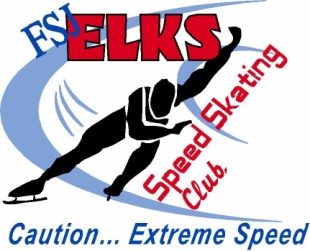 MEET NAME:	FORT ST JOHN LT INTERCLUBDATE:			Saturday, November 5, 2016LOCATION:		Pomeroy Sport Centre – 9324 96 AvenueTRACK:		400M OvalTYPE:			ABILITY - POINTS		BCSSA SANCTION - APPLIEDWarm-Up:  			8:30 am		Coaches Meeting:		8:30 amRacing			9:00 am – 4:30 pm					___________________________________________________________________________WAIVERIn consideration of my accepting this entry, I hereby, for myself, my heirs, executors, administrators and assigns, waive and release any and all rights and claims for damages I may have against SSC and BCSSA and it's member clubs and the Fort St. John Elks Speed Skating Club, their agents, officers or members, for any and all injuries suffered by me at said contest to be held Saturday, November 5, 2016 at the Pomeroy Sport Center.In Witness Whereof, I Have Hereunto Set My Hand And Seal this		day of ___________, 2016Skater's Signature:_________________________ Parent's Signature:____________________ _____										(if skater is under legal age)I have read and agree to the BCSSA Concussion Protocol.  __________ (Yes) (The BCSSA Concussion Protocol can be found on the Safety webpage)SKATER NAME:___________________________ CLUB_____________________________BIRTH DATE:  ________  ________  ________		M______F ______ SSC#			                             day         month          yearAGE as of JULY 1, 2016 			   	CATEGORY						PREVIOUS BEST TIME:  Active Start	100m ST			 	L2T & down 	200m LT 			T2T	400m LT 				Jr/Sr/Master 	500m LT OS				ENTRY CLOSING DATE:	7:00 pm, Thursday, October 27, 2016E-mail List of Registrants to:  Dee-Ann Stickel  6stickels@telus.netIf you would like to assist with the meet, please email  Darren Guliov  darrstarr@pris.bc.caENTRY FEE:  $30.00		LATE ENTRIES  $40/ skaterPlease bring all meet entry forms as a package to registration.  Fees are due prior to the skaters going on the ice.  One cheque from each club please.  Thanks!